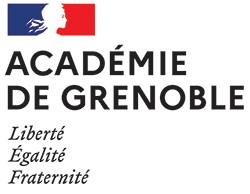 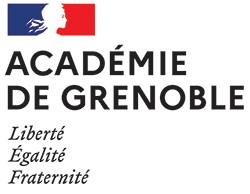 Rectorat de Grenoble Division Budgétaire et financièreFICHE N° 3AIDE AUX FRAIS DE DEPLACEMENT POUR LES PERSONNELS NON TITULAIRES (ASIA)I - Objectifaider financièrement les personnels contractuels, enseignants ou administratifs, qui n’ont pas de poste à l’année.II - Conditionspersonnel administratif : trajet domicile – travail  > personnel enseignant : trajet domicile - travail  > 40 kmressources inférieures ou égales à un quotient familial (QF) de 9 500 €CALCUL DU QF: REVENU IMPOSABLE  N-1 /NOMBRE DE PARTS FISCALESIII - Montant de l’aideprestation plafonnée à 260 € par année scolaireIV - Instruction du dossierservice d’action sociale de la DSDEN (1er degré)service d’action sociale du rectorat (2nd degré)FICHE N°3AIDE AUX FRAIS DE DEPLACEMENT POUR LES PERSONNELS NON TITULAIRES (ASIA)NOM, PRENOM : ………………………………………………………………………………… NOM, PRENOM DU CONJOINT : ……………………………………………………………………………………………………...N° SECURITE SOCIALE : …………………………………………………………………………………………….ADRESSE PERSONNELLE : ………………………………………………………………………………………………………………………………………………………………………………………………………………ADRESSE EMAIL : ……………………………………………………………………………….FONCTION : ………………………………………………………………………………………………………ETABLISSEMENT D’AFFECTATION :………………………….………………………………………..…………………………………Je déclare ne pas bénéficier de la législation sur les frais de déplacement pour services partagés et j’atteste sur l’honneur l’exactitude des renseignements fournis.	à………………………………le………………………….	Signaturepièces justificatives :dernier bulletin de paie, avis d’imposition (année civile n-1),quotient familial ≤ 9500€contrat de travail ou arrêté d’affectation,emploi(s) du temps,calendrier des déplacements effectués (SIGNES PAR L’ETABLISSEMENT)R.I.B.au nom  et prenom  de l’agent SYSTEMATIQUEMENT A CHAQUE DEMANDECOPIE DU LIVRET DE FAMILLETout cas de fraude ou de fausse déclaration est punissable conformément aux art 441-1 et suivants du code pénalLE DOSSIER EST A ENVOYER EN 2 EXEMPLAIRESCADRE RESERVE A L’ADMINISTRATIONCALENDRIER DES DEPLACEMENTS  EFFECTUESLES DOSSIERS SERONT CONSTITUES CHAQUE FIN DE TRIMESTRE*mettre une croix dans la case concernée.	Signature et  tampon du chef d’établissement                                                                                  Réf N° : 2023 Affaire suivie par : DBF1- prestations complémentairesChristian DI TOMMASOTél. : 04 76 74 76 72 Mél : christian.di-tommaso@ac-grenoblece.dbf1-prestationscomplémentaires@ac-grenoble.frRectorat de Grenoble7, place Bir-Hakeim CS 8106538021 Grenoble Cedex 1date de déplacementlieu de départlieu de destination*allersimple*aller etretourdistancealler km12345678910111213141516171819202122232425262728293031